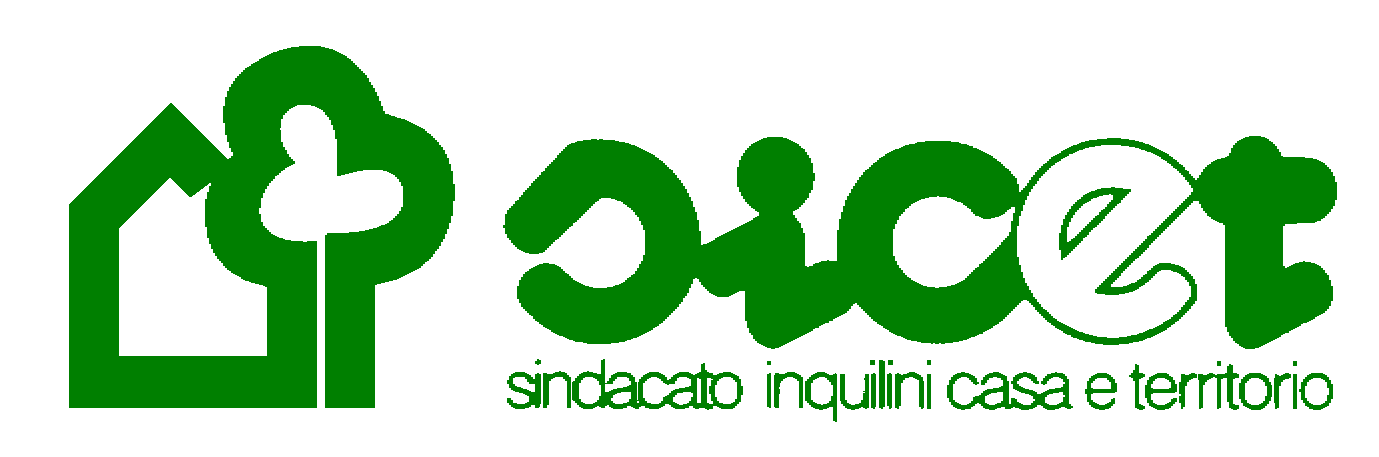 			Milano, 18 dicembre 2013 Agli Organi di Informazione Loro Indirizzi COMUNICATO STAMPARinviato al prossimo 10 febbraio lo sfratto in via Forza Armate 327 Milano di Erwin e della sua famiglia, tra cui una figlia minore invalida al 100% e in carrozzina, grazie all’intervento del SICET e dei mezzi d’informazione.Lo sfratto della famiglia di Erwin è stato rinviato.L’Ufficiale Giudiziario, anche a seguito dell’iniziativa sindacale e della presenza dei mezzi d’informazione, ha ritenuto di non procedere all’esecuzione, rinviando la procedura al prossimo 10 febbraio, nonostante le pressioni della proprietà. Si è così riconosciuto che non si può mettere in strada una famiglia con due minori di cui una gravemente disabile, senza una concreta alternativa abitativa.Ora attendiamo che, dopo 6 mesi dal provvedimento di assegnazione, ALER e COMUNE convochi la famiglia per la concreta offerta di un alloggio idoneo. Erwin e la sua famiglia potranno trascorre il Natale e l’inizio del nuovo anno nella loro casa. Condizione che è invece negata alle  oltre 200  famiglie di sfrattati che, sebbene abbiano un titolo di assegnazione sulla carta, da mesi attendono l’offerta di un alloggio, nonostante la presenza di oltre  5000 alloggi sfitti nel patrimonio di edilizia residenziale pubblica a Milano. Occorre adesso che la Prefettura di Milano si assuma le sue responsabilità e, come avvenuto in altre città ad alta tensione abitativa, si procede alla sospensione immediata dei provvedimenti di sfratto, almeno per il periodo più freddo dell’anno, e all’applicazione della graduazione degli sfratti, così come disposto dall’articolo 6 comma 5 della legge 124/2013.  Ricordiamo che una formale richiesta in tal senso, è stata presentata e dalle organizzazioni sindacali e dalla stessa Amministrazione Comunale di Milano, ricevendo una risposta, a dir poco una risposta singolare: l’assenza di potere da parte del rappresentante del Governo nel territorio di intervenire in questa materia.SICET MILANOSPINELLI   LEO 338 21 46 933RENATO LINDO 338 23 25 063